STOCK QUOTES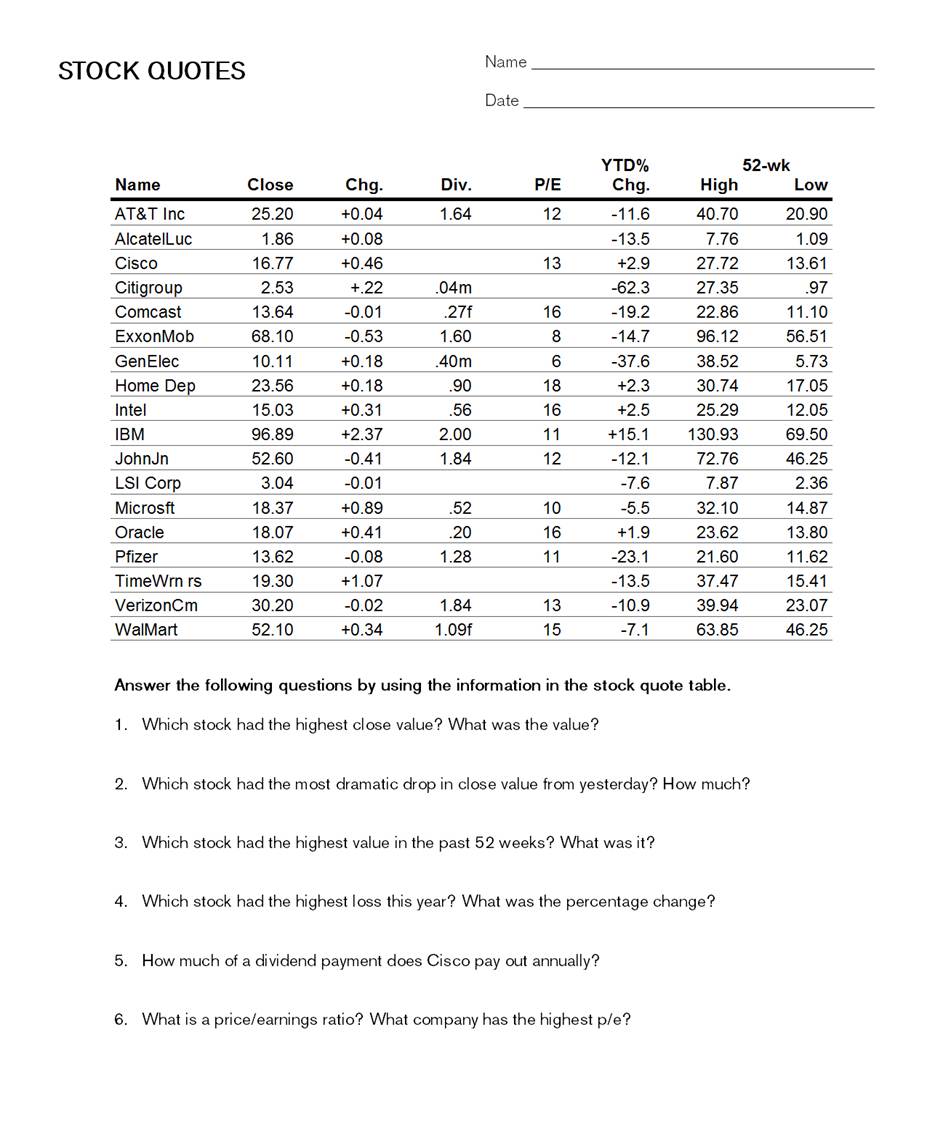 Answer the following questions by using the information in the stock quote table.Which stock had the highest close value? What was the value?Which stock had the most dramatic drop in close value from yesterday? How much?Which stock had the highest value in the past 52 weeks? What was it?Which stock had the highest loss this year? What was the percentage change?How much of a dividend payment does Cisco pay out annually?What is a price/earnings ratio? What company has the highest p/e?